Hi! Training 4 Employment (T4E) is here to help you along the way in getting the training you need for the job you want! Providing the information asked below will be beneficial as you complete your program.For any questions or assistance in getting training, internships, and employment, contact Paul Hancock (Transition to Employment Coordinator) at 913-288-7883, or the T4E hotline 913-288-7880.Name: 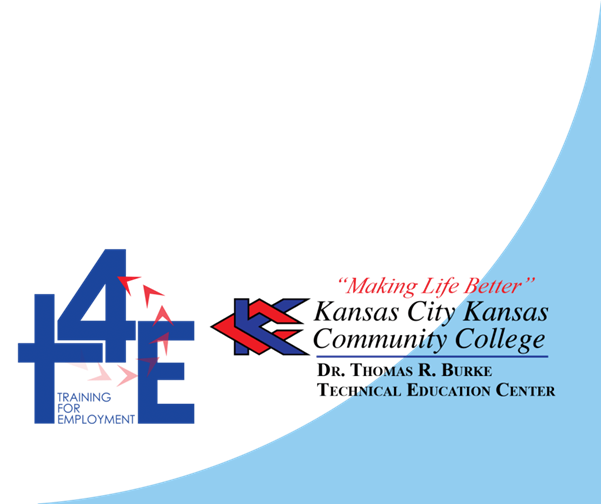 Previous Employer: Job Title: Pay: Contact number: 